Пермский государственный национальный исследовательский университет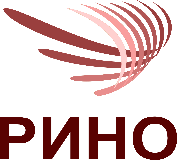 Региональный институт непрерывного образованияПедагогический факультетПлан курсов профессиональной переподготовки работников системы образованияНаши контакты:г. Пермь, ул. Генкеля, 5а (кор.3.каб. 113), 8(342) 2-396-680Сайт: http://pedagogi.psu.ru/Вконтакте: https://vk.com/pedfakultetЭл. адрес: pedagogika-psu@mail.ruПермский государственный национальный исследовательский университет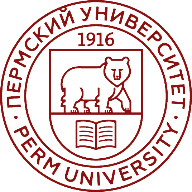 Региональный институт непрерывного образованияПедагогический факультетПлан курсов повышения квалификации работников системы общего образованияПермский государственный национальный исследовательский университетРегиональный институт непрерывного образованияПедагогический факультетПлан курсов повышения квалификации работников системы дошкольного образованияНаши контакты:г. Пермь, ул. Генкеля, 5а (кор.3.каб. 113), 8(342) 2-396-680Сайт: http://pedagogi.psu.ru/Вконтакте: https://vk.com/pedfakultetЭл. адрес: pedagogika-psu@mail.ru07.04.2022-19.08.2022Воспитатель дошкольной образовательной организации250часов07.04.2022-19.08.2022Учитель основного общего образования250 часов19.05.2022-09.09.2022Воспитатель кадетского класса250 часов27.06.2022-07.10.2022Менеджмент образования: цифровая трансформация современной школы250 часовНачальное общее образованиеНачальное общее образованиеНачальное общее образование21.03.2022-25.03.2022Эффективные формы и методы формирования читательских компетенций учащихся24 часа21.03.2022-25.03.2022Формирование функциональной грамотности в начальном общем образовании как актуальный результат образования32 часа21.06.2022-24.06.2022Финансовая грамотность в начальном общем образовании как элемент функциональной грамотности24 часаОсновное и среднее общее образованиеОсновное и среднее общее образованиеОсновное и среднее общее образование24.03.2022-01.04.2022Формирование Soft skills и Hard skills в образовательном пространстве современной школы24 часа24.03.2022-01.04.2022Формирование функциональной грамотности школьников как показатель качества образования40 часов24.03.2022-01.04.2022Международные исследования PISA и TIMSS как индикатор качества школьного образования40 часов28.03.2022-08.04.2022Технология «перевернутый класс» - инновационная модель обучения 21 века72 часа28.03.2022-31.03.2022Интерактивные формы взаимодействия с обучающимися: технологии парной, групповой и командной работы40 часов11.04.2022-21.04.2022Технологии профессионального самоопределения школьников в современной школе72 часа11.04.2022-21.04.2022Воспитание и социализация обучающихся в условиях реализации ФГОС72 часа19.04.2022-27.04.2022Гражданско-патриотическое воспитание в контексте поправок Закона об образовании 273-ФЗ: технологии и диагностика40 часов25.04.2022-28.04.2022Новая роль педагога в условиях цифровой трансформации школы24часа25.04.2022-28.04.2022Онлайн формат взаимодействия с родителями и законными представителями обучающихся24 часа11.04.2022-22.04.2022Педагог-библиотекарь: информационно-коммуникационные технологии библиотечной среды72 часа12.05.2022-31.05.2022Современная педагогика: образовательная инноватика в преподавании ИЗО и МХК108 часов06.06.2022-24.06.2022Основы религиозных культур и светской этики108 часов21.03.2022-29.03.2022Интерактивный музей в дошкольной образовательной организации: обновление содержания образовательно-воспитательного процесса в условиях реализации ФГОС40 часов28.03.2022-04.04.2022Здоровьесберегающие технологии в физическом развитии дошкольников и их применение в условиях ФГОС дошкольного образования40 часов05.04.2022-19.04.2022«Робототехника» в детском саду как средство развития познавательно-конструктивных умений детей в дошкольной образовательной организации (базовый уровень)72 часа11.04.2022-18.04.2022Модели тьюторского сопровождения детей с ОВЗ и инвалидностью в дошкольной образовательной организации40часов14.04.2022-27.04.2022«Робототехника» в детском саду как средство развития познавательно-конструктивных умений детей в дошкольной образовательной организации (повышенный уровень)72 часа22.04.2022-29.04.2022Формирование любви к родному краю через музейную педагогику40 часов16.05.2022-24.05.2022Формирование информационно-коммуникационных компетенций педагога дошкольной образовательной организации. Информатизация современного образовательного пространства40 часов16.05.2022-24.05.2022Образовательная инноватика на уровне дошкольного образования: визуализация информации (mind maps, коллаж, инфографика)40 часов06.06.2022-14.06.2022Подготовка детей к школьному обучению в условиях функционирования образовательных конгломератов40 часов15.06.2022-20.06.2022Культура проведения образовательных мероприятий в условиях цифровизации образовательного процесса в дошкольной образовательной организации24 часа